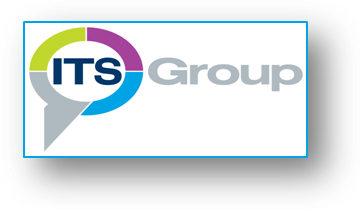 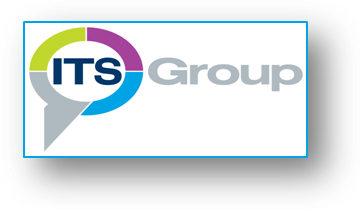 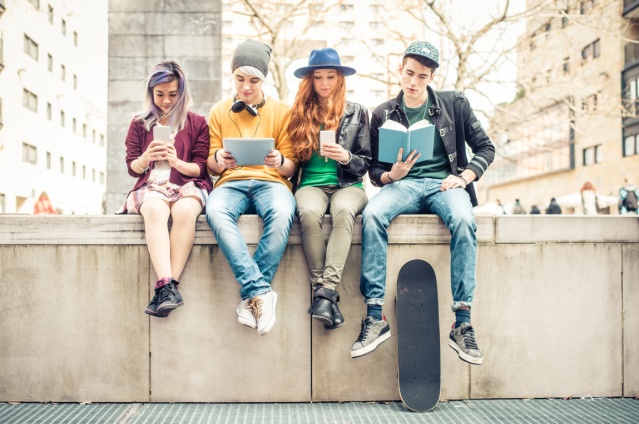 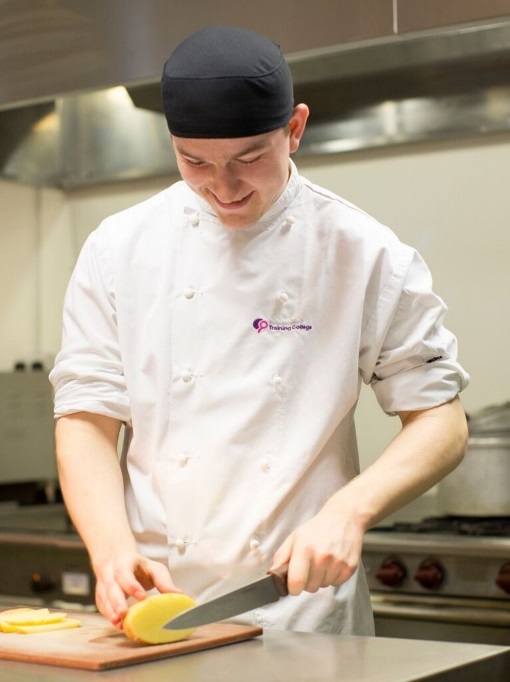 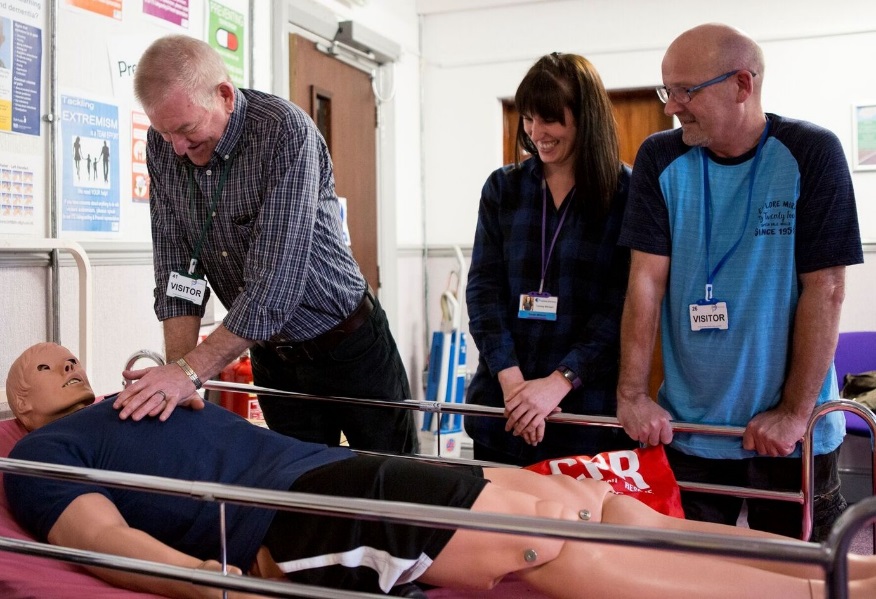 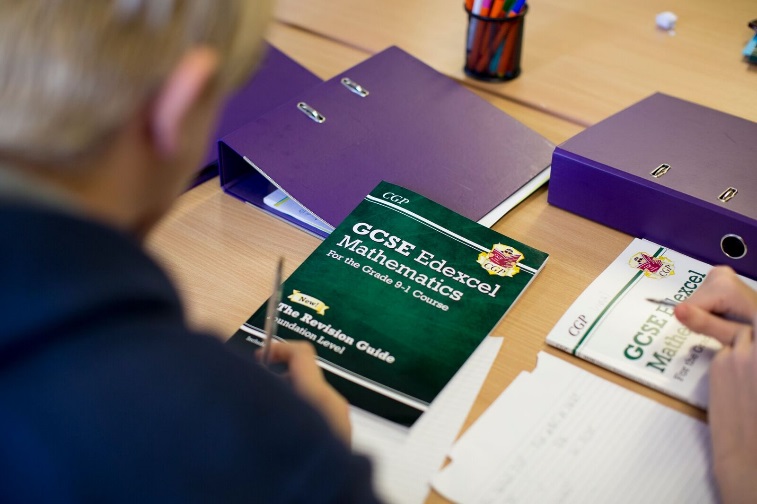 ContentsWelcome letter from Chief Executive OfficerCompany StructureJob ProfileTerms and ConditionsRecruitment TimetableHow to ApplyLetter from the CEODear Applicant,Thank you for your interest in our organisation, and in the role of Business Manager.ITS Group has been established since 1981 and is a leading education and training charity, with a passion to deliver our promise.We operate as a whole organisation, with three key business units;ITS College			Classroom based vocational and academic educationITS Apprenticeship & Training	Work-based vocational trainingITS SmartStyle Training		Business to business trainingOur 2020 Business Plan sets out our ambitious strategy to grow and maximise the opportunities created by a dynamic market.  As we shape ITS Group to take the lead at this exciting time we look to strengthen our Delivery business unit with this key role ‘Business Manager (Leadership & Management)’ to help deliver our overall goals.You may come from any Management discipline, as long as you truly embody our values and will bring commercial acumen, self-drive and flair to help us develop, deliver and grow our high quality Leadership and Management provision.If you are this person, we look forward to hearing from you.Thank youChris Payne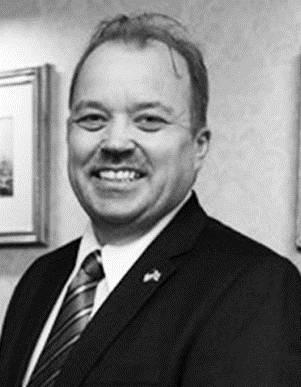 Dr Chris Payne (FCMI)Company StructureJOB PURPOSE & KEY ACCOUNTABILITIESBusiness Manager [Designate] for Leadership and ManagementDesign, develop and manage the ITS Group’s Leadership and Management Business Unit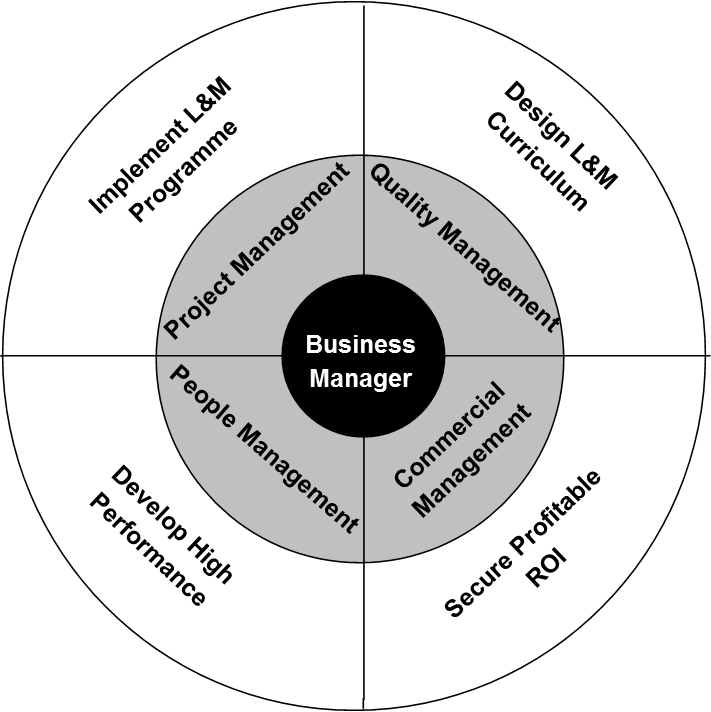 RELATIONSHIPSDirectly reporting to: 		TBCResponsible for: 		TBCFunctional relationship 		Working closely alongside all business units across ITS Group.CAPABILITIESPERSON SPECIFICATIONKEY: The following key shows at which stage of the selection process the criteria needs to be evidenced.(A)	Application form (I)	Interview (P)	Performance of Assessment(D)	Documentary EvidenceRecruitment TimetableTerms, Conditions and Benefits                                                                      Salary 	– £30,000 - £34,000Pension Scheme – The appointed individual will be entitled to join the company pension scheme Holidays – 32 days per annum (FTE) – Plus all public and bank holidaysWestfield Healthcare SchemeTravel ExpensesHow to Apply                                                                                   If you are interested in applying for this role, please email hr@ind-training.co.uk or contact Alison Hardwick/Sam Hanson on 01226 295471 to request an Application Pack (Application Form and Equal Opportunities Monitoring Form) or visit our website: www.ind-training.co.ukPlease ensure you provide the following:A fully completed Application Form which includes two referees, one of whom should be your current or most recent employer, let us know whether you would be happy for us to contact them as part of the process. Referees will not, of course, be contacted without your prior consent.A supporting statement.  This should clearly set out how you meet each of the criteria set out in the person specification contained within this document.  You should provide evidence in your statement; and not simply a broad claim to have done it – give us examples and dimensions; tell us what this achieved and how it helped meet your organisation’s goals.Equal Opportunities Monitoring FormPlease ensure that you indicate in your application any dates when you will not be available, or where we you might have difficulty in contacting you, which coincide with the recruitment timetable.All application will be acknowledged.ITS Group will respect the privacy of any initial approach or expression of interest in this role, whether formal or informal.Closing date for applications:		1st April 2019Board of TrusteesBoard of TrusteesBoard of TrusteesChris Payne – Chief Executive OfficerChris Payne – Chief Executive OfficerChris Payne – Chief Executive OfficerAdminister the BusinessMichelle Crossley – Corporate Services DirectorDeliver the BusinessJane Vaughan – Chief Operating OfficerGenerate the BusinessPeter Lawrence – Commercial DirectorJOB PROFILE – Business Manager for Leadership & ManagementKEY RESPONSIBILITIESProjectTo formulate and implement an effective (high quality) Leadership & Management ProgrammeQualityTo design and construct a L&M curriculumCommercialTo secure profitable income from existing/new business and existing/new marketsPeopleTo develop and lead a high performing business unitBUSINESS CONTRIBUTIONYou understand where you fit in the organisation’s success and hold yourself to accountYou contribute to setting your own achievable objectives in line with the business planYou take personal responsibility for making the right things happen which add valueCUSTOMER FOCUSYou ensure that every action/decision takes into consideration the impact on the customerYou understand who all our customers are and respond appropriately WORKING WITH OTHERSYou work collaboratively and independently as situations require for a successful organisational outcomeYou are proactive in providing appropriate support and guidance to others to achieve organisational resultsPERSONAL DEVELOPMENTYou actively develop yourself in line with business needsYou show good awareness of your own values, motivations and emotionsYou prioritise objectives and plan work to make best use of own and others time and resourcesYou actively seek, analyse and build on feedback to improve performanceCONTINUOUS IMPROVEMENTYou establish and use effective methods to review and improve activitiesYou make appropriate decisions which balance implications, consequence, risk and required outcomesYou actively seek and act on opportunities to improveATTRIBUTESESSENTIALDESIRABLEQualifications(A,I,D)	Level 5 Management qualification(A,I,D)	Teaching qualification (A,I,D)	Assessor and IQA Award or 	equivalent (A,I,D)	Degree Management qualification Experience(A, I, P)	Experience of delivering teaching, 	learning and assessment in 	Leadership and Management (A, I)	Experience of managing a team (A, I, P)	Experience of designing 	Leadership and Management 	programmes (A, I)	Ability to lead a team to 	achieve results(A, I)	Experience of Ofsted 	inspection (A, I)	Experience of commercial 	courses Knowledge(A, I)	Knowledge of current local, 	regional and national labour 	market intelligence (A, I)	Knowledge and understanding of 	the Common Inspection 	Framework (A, I)	Knowledge of Leadership and 	Management qualifications and 	short courses (A, I)	Knowledge of SFA and EFA 	funding rules and contracts (A, I)	Knowledge and application of 	ELearning and delivering 	teaching through VLE (A, I)	Knowledge and understanding 	of e-Portfolio, particularly One 	File Skills and Attributes(A, I)	Ability to use own initiative, be 	self-driven and motivated(A, I)	Ability to work within a target 	driven environment(A, I)	A commitment to the 	Capabilities – ITS Employee 
(A, I)	Ability to contribute to a whole 	organisation team approach to 	reach ITS vision (A, I)	Ability to achieve KPI’s and 	meet required deadlinesAdditional Requirements(I)	Willing to travel throughout the 	UK (I)	Car user and access to a car Monday 1st April (Noon)Closing date for applicationsTuesday 2nd AprilShort-listing notification (via email/Phone)Thursday 11th AprilInterview dayFriday 12th April Final outcome notification